This Form is to be used to report a Navigational or Safety Incident or Near Miss to the Portland Harbour Master.URGENT Navigational matters should be reported immediately to the Harbour Master via Harbour Control on VHF Channel 74 or by telephone on 01305 824044.  The Harbour Master may require a follow-up written report in support of the initial verbal advice, for which this form should be used.REPORT OF ACCIDENT/INCIDENT/ NEAR MISS/DANGEROUS OCCURRENCEBY PHA OFFICERSDATE ACTION COMPLETED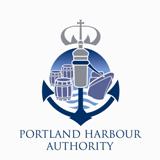 PORTLAND HARBOUR LEISURE INCIDENT REPORT FORMSection 1 - Incident	Section 1 - Incident	Section 1 - Incident	Section 1 - Incident	Section 1 - Incident	Section 1 - Incident	Section 1 - Incident	Incident Reported to Duty Harbour Master    Incident Reported to Duty Harbour Master    YESNODate of IncidentDate of IncidentTime of IncidentTime of IncidentTime of IncidentTime of IncidentTime of IncidentSection 2 – Master/Owner DetailsSection 2 – Master/Owner DetailsSection 2 – Master/Owner DetailsSection 2 – Master/Owner DetailsSection 2 – Master/Owner DetailsSection 2 – Master/Owner DetailsSection 2 – Master/Owner DetailsNameNameNameNameNameNameNameAddressAddressAddressAddressAddressAddressAddressPost CodeEmail AddressEmail AddressEmail AddressEmail AddressEmail AddressEmail AddressTelephoneMobileMobileMobileMobileMobileMobileQualification(s) Qualification(s) Qualification(s) Qualification(s) Qualification(s) Qualification(s) Qualification(s) Club if applicableClub if applicableClub if applicableClub if applicableClub if applicableClub if applicableClub if applicableSection 3 – Vessel DetailsSection 3 – Vessel DetailsSection 3 – Vessel DetailsSection 3 – Vessel DetailsSection 3 – Vessel DetailsSection 3 – Vessel DetailsSection 3 – Vessel DetailsName of VesselType of VesselType of VesselType of VesselType of VesselType of VesselType of VesselLength (m)Beam (m)Beam (m)Beam (m)Beam (m)Beam (m)Beam (m)Draught (m)P&HD’s NumberP&HD’s NumberP&HD’s NumberP&HD’s NumberP&HD’s NumberP&HD’s NumberDetails of Propulsion/Manoeuvring AidsDetails of Propulsion/Manoeuvring AidsDetails of Propulsion/Manoeuvring AidsDetails of Propulsion/Manoeuvring AidsDetails of Propulsion/Manoeuvring AidsDetails of Propulsion/Manoeuvring AidsDetails of Propulsion/Manoeuvring AidsSection 4 – Other Vessel/Object Details (if applicable)Section 4 – Other Vessel/Object Details (if applicable)Name of VesselType of VesselObjectObjectAny other detailsAny other detailsPORTLAND HARBOUR LEISURE INCIDENT REPORT FORMSection 5 – Nature of IncidentSection 5 – Nature of IncidentSection 5 – Nature of IncidentSection 5 – Nature of IncidentSection 5 – Nature of IncidentSection 5 – Nature of IncidentIncident Type (please tick as appropriate)Incident Type (please tick as appropriate)Incident Type (please tick as appropriate)Incident Type (please tick as appropriate)Incident Type (please tick as appropriate)Incident Type (please tick as appropriate)Collision (Vessel)Contact (Object)Contact (Object)Contact (Object)Near MissGroundingGroundingGroundingDangerous OccurrenceFire/ExplosionFire/ExplosionFire/ExplosionPollutionIngress of WaterIngress of WaterIngress of WaterOther (please specify)Other (please specify)Other (please specify)Other (please specify)Other (please specify)Other (please specify)Was Medical Attention Required?YESNODateDateTimeTimeTimeTimeLocation/HospitalLocation/HospitalLocation/HospitalLocation/HospitalLocation/HospitalLocation/HospitalNature of InjuryNature of InjuryNature of InjuryNature of InjuryNature of InjuryNature of InjurySection 6 – Details of IncidentPlease provide an explanation of the incident in concise terms following the sequence of events and if necessary expanding on them.  Include in your account, any Agencies or Authorities contacted at time of incident (e.g. Emergency Services, MCA, MAIB) and information on any lookouts posted, lights/shapes displayed, sound signals in use at the time of the incident and any other pertinent information.  Please continue on another sheet if necessary.A sketch and/or photographs should accompany this report where appropriate.PORTLAND HARBOUR LEISURE INCIDENT REPORT FORMSection 6 – Details of Incident (Continued)SUGGESTED PREVENTATIVE ACTION (Describe how the accident/incident/near miss could be avoided)NamePositionDate of ReportSignature of Person Submitting ReportThis section of the form is to be completed by Portland Harbour AuthorityCOMMENTSPREVENTATIVE ACTION REQUIRED